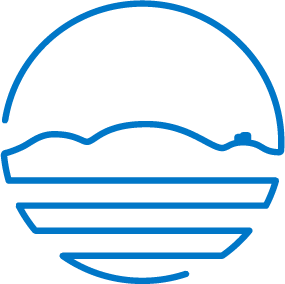 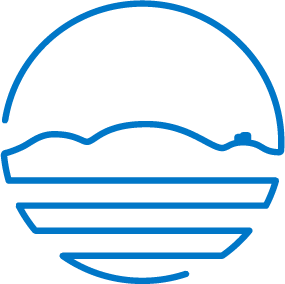 Objednávka č. 20225559Datum vystavení dokladu: 31.05.2022 Dodací lhůta:Vyřizuje: František JankovičSpecifikace objednávky (text)Objednáváme u Vás dle cenové nabídky NA/2022/3145 ze dne 31.5.2022 dodávku a instalaci fixního detektoru plynů na ČSOV Dubíč. K převzetí dokončených prací je pověřen                        - tel. č.                              popř.  p                       tel. č.   , který bude uveden a podepsán na předávacím protokolu nebo dodacím listu.Pozn.: Tato objednávka bude uveřejněna v registru smluv.  Chromservis s.r.o.      IČO: 25086227Jakobiho 327109 00 Praha 10 - PetroviceRazítko a podpis dodavateleRazítko a podpis odběrateleFakturu zašlete písemně nebo elektronicky na adresu uvedenou v hlavičce objednávky.Na faktuře uveďte číslo objednávky nebo přiložte její potvrzenou kopii.Dodavatel se zavazuje, že bude dodržovat Pravidla v oblasti životního prostředí pro dodavatele, jejichž znění je k dispozici na stránkách společnosti Vodovody a kanalizace Břeclav, a.s..Fakturu zašlete písemně nebo elektronicky na adresu uvedenou v hlavičce objednávky.Na faktuře uveďte číslo objednávky nebo přiložte její potvrzenou kopii.Dodavatel se zavazuje, že bude dodržovat Pravidla v oblasti životního prostředí pro dodavatele, jejichž znění je k dispozici na stránkách společnosti Vodovody a kanalizace Břeclav, a.s..Středisko: 6. Středisko kanalizací a ČOVUrčeno pro: ČSOV DubíčPředpokládaná cena bez DPH: 76 543,00Předpokládaná cena bez DPH: 76 543,00